Town of Herbert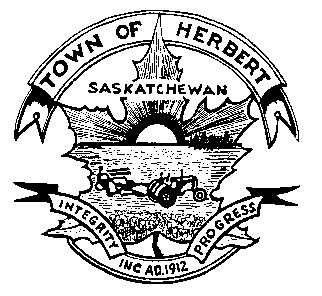 Box 370Herbert, SaskatchewanS0H 2A0Phone 	(306) 784-2400Fax     	(306) 784-2402			   Email   t.o.herbert@sasktel.netThe Municipalities Regulation Waterworks Requirements ANNUAL FINANCIAL OVERVIEW 2017	Total 2016 waterworks revenues (R)-		 			$362,985	Total 2016 waterworks expenditures (E)- 				$353,460	Total debt payments on waterworks infrastructure loans (D)- 	$44,071Comparison of waterworks revenues to expenditures plus debt payments, expressed as a ratio:___R____       =     	__$362,985__      =   	.925    E+D                                 $397,531The above is a combination of waterworks and sewer works.For 2017, waterworks revenues covered 93 percent of the waterworks expenditures.RESERVESReserves available for future waterworks capital infrastructure are $50,149. As a general guideline the Town of Herbert should have waterworks revenues cover 100 percent of the waterworks expenditures and maintain a fully funded waterworks reserve of  $400,000.The following information is available at the municipal office:2017 annual notice of Drinking Water Quality and Compliance A copy of the 2013 waterworks system assessment2017 Audited StatementsRate Policy 2018-08 Residential and commercial monthly water rates for metered water users:3,000 gallons or less 		$67.00 minimum chargeOver 3,000 gallons		$12.5 per 1,000 gallons or part thereof